Procédure d’accueil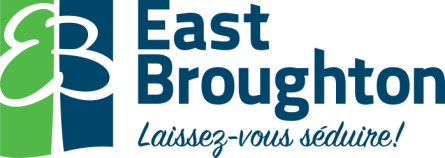 L’enfant arrive par la porte principale où il est accueilli par un animateur.L’enfant se désinfecte/ se lave les mainsL’enfant est reconduit à l’endroit où il doit allerL’animateur s’assure que l’enfant est à sa place et peut s’occuper. L’animateur doit retourner à l’accueil par la suite.Excepté les enfants et les animateurs, personne ne peut entrer dans l’aréna. Si l’enfant est en retard et qu’il est amené directement à son groupe à l’extérieur de l’aréna, seulement l’enfant peut s’approcher à moins de deux mètres du groupe. L’enfant transporte seulement le nécessaire à sa journée.